Een ideale batterij van 4,5 V is verbonden met drie weerstanden: één van 4,7 Ω, één van 10 Ω en een onbekende weerstand R . Door de onbekende weerstand loopt een stroom van 0,3 A.Bereken de grootte van de onbekende weerstand .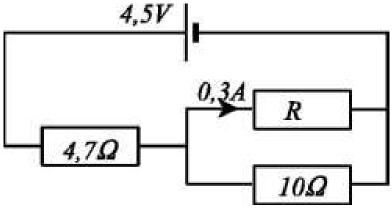 Antwoord:Stel dat de stroom door de weerstand van 10 Ω I is.Voor de totale stroom geldt dan: It = 0,3 + IVoor de spanning geldt: 4,5 = 4,7.I + 10.I4,5 = 4,7 (0,3 + I) + 10.I→	I = 0,210 AVerder geldt in de parallelle tak van de schakeling:0,3.R = 0,21.10→	R = 7 Ω